РОССИЙСКАЯ ФЕДЕРАЦИЯХанты-Мансийский автономный округ-Югра, Березовский районМуниципальное бюджетное общеобразовательное учреждениеИГРИМСКАЯ СРЕДНЯЯ ОБЩЕОБРАЗОВАТЕЛЬНАЯ ШКОЛА  имени Героя Советского Союза Собянина Гавриила Епифановича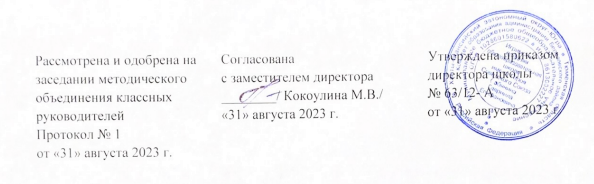 Рабочая программа внеурочной деятельностипо социальному направлению«Министерства Правопорядка»для обучающихся 5-9 классов2023-2024 учебный годСоставитель:    Жарова Светлана Викторовна, социальный педагогпервая квалификационная категорияИгрим2023 г.Пояснительная запискаРабочая программа внеурочной деятельности «Министерство Правопорядка» разработана на основе требований к результатам освоения основной образовательной программы основного общего образования  Муниципального бюджетного общеобразовательного учреждения Игримская средняя общеобразовательная школа имени Героя Советского Союза Гавриила Епифановича Собянина Г.Е..Рабочая программа ориентирована на учебные пособия:Профилактика социально-опасного поведения школьников. - Волгоград: Учитель, 2007г.Социальный̆ педагог в школе. - Вып. 2. - Волгоград: Учитель, 2015г.Дик Н.Ф. Правовые классные часы в 5-8 кл. «Подросток и закон!».Профилактика социально опасного поведения школьников (Текст): система работы образовательных учреждений /Авт. – сост. Е.Ю. ЛяпинаПрограмма по профилактике правонарушений «Школьная дружина правопорядка» (автор не известен).Интернет-ресурс www.labirint.ru/books/339578/- Детский Правозащитный Университет.Согласно учебному плану на изучение курса внеурочной деятельности отводится 34 часов в год.Промежуточная аттестация осуществляется в виде участия в акциях, конкурсах, отчетной презентации работы Министерства.Реализация рабочей программы в полном объеме достигается при необходимости за счет использования современных педагогических технологий, в том числе дистанционных.Срок реализации рабочей программы 1 год.Рабочая программа реализуется с учетом программы воспитания школы.Цели: воспитание у обучающихся чувства социальной̆ ответственности, культуры поведения, широкого привлечения детей̆ к организации правовой̆ пропаганды среди обучающихся общеобразовательного учреждения, профессиональная ориентация подростков.Задачи:Воспитание уважительного отношения к символике и традициям школы и  государства в целом, выполнение правовых норм и законодательства РФ.Воспитание несовершеннолетних в духе непримиримости к любым отклонениям от общепринятых норм и правил поведения.Проведение разъяснительной̆ работы об ответственности за совершение противоправных действий среди сверстников.Поддержание общественного порядка и предупреждение правонарушений среди несовершеннолетних в школе и на прилегающей̆ территории.Участие в организации воспитательной̆ работы учащимися сверстниками, требующими повышенного педагогического внимания.Воспитание чувства честности, справедливости, принципиальности, требовательности к себе и окружающим.Профилактика употребления ПАВ среди учащихся.Разрешение конфликтов среди школьников.Правовое воспитание подростков, соблюдении ими нормативно-правововых и локальных актов школы, оказание помощи в образовательном процессе.Подготовка желающих к работе в правоохранительных органах.Взаимосвязь с программой воспитанияРабочая программа курса внеурочной деятельности разработана с учётом программы воспитания. Это позволяет на практике соединить обучающую и воспитательную деятельность, ориентировать её не только на интеллектуальное, но и на нравственное, социальное   развитие ребёнка. Это проявляется:в выделении в цели программы ценностных приоритетов;в приоритете личностных результатов реализации программы внеурочной деятельности, нашедших своё отражение и конкретизацию в программе воспитания;в интерактивных формах занятий для обучающихся, обеспечивающих их вовлечённость в совместную с педагогом и сверстниками деятельность.Планируемые результаты освоения курса внеурочной деятельностиЛичностные:формирование представлений о нравственных нормах.принятие образа «законопослушный гражданин, патриот»;самостоятельность и личная ответственность за свои поступки, установка на здоровый образ жизни, желание быть сильным и здоровым;уважительное отношение к окружающим;осознание ответственности человека за общее благополучие;этические чувства, доброжелательность и эмоционально-нравственная отзывчивость;положительная мотивация и познавательный интерес;способность к самооценке;развитие навыков сотрудничества в разных ситуациях.Метапредметные результаты:умение работать со справочными материалами и Интернет-ресурсами, планировать деятельность объединения;обогащение ключевых компетенций (коммуникативных, деятельностных и др.);умение организовывать деятельность объединения;умение оценивать результаты своей деятельности и одноклассников.Предметные результаты:Член объединения Министерства правопорядка должен знать:1. нормативные документы, регламентирующие защиту прав и законных интересов несовершеннолетних, ответственность несовершеннолетних за преступления и административные правонарушения;
2. символику и нормативную документацию внутришкольного государства;
3. формы и методы агитационно-пропагандистской̆ работы.
Член объединения Министерства правопорядка должен уметь:1. оценивать обстановку, определять уровень опасности для окружающих;
2. использовать в практической̆ деятельности знание нормативных документов, в том числе при организации агитационно-пропагандистской̆ работы;
3. проводить профилактические беседы с различными категориями детей, помогать в образовании;
4. разрабатывать материалы для проведения бесед, для размещения в средства массовой̆ информации, для печати, по обеспечению защиты прав и законных интересов несовершеннолетних.Содержание курса внеурочной деятельностиОсновные направления деятельности объединения Министерства правопорядка:Информационная деятельностьПредусматривает подготовку материалов о деятельности Министерства правопорядка в средствах массовой̆ информации, создание стендов, карт «Зоны действия» Министерства правопорядка», выпуск стенгазеты, памяток, буклетов и другой̆ информационной̆ работы, освещающей состояние правопорядка в школе и работу Министерства правопорядка.  Оформление информационных уголков по основам правовых знаний.Пропагандистская деятельность.Заключается в организации разъяснительноӗ работы по профилактике безнадзорности и правонарушений несовершеннолетних, здорового образа жизни, проведении бесед, викторин, брейн-рингов, с демонстрацией̆ авторских сюжетов по вопросам безопасности детей̆. Проведение массово-разъяснительной̆ работы по пропаганде соблюдения нормативных правовых актов РФ, школы, устава, положений и в том числе с использованием технических средств. Организация и проведение игр, экскурсий, соревнований, конкурсов, тематических праздников, участие в создании и использовании наглядной̆ агитации и методической̆ базы для изучения законов и правил безопасного поведения в школе.Наставничество(Шефская деятельность).Состоит в оказании помощи при проведении среди дошкольников и младших школьников конкурсов рисунков, совместных мероприятий по привитию детям уважительного отношения к нормам, установленным действующим законодательством, помощь слабым ученикам и обучающимся «группы риска», а также состоящим на различных учетах. Патрульная деятельность.Раздел «Российское движение детей и молодежи»Знакомство с Российским движением детей и молодежи. Проекты РДДМ, направления, мероприятия. Обучение на сайте РДДМРаздел «Организация школьного и классного самоуправления»«Школьное государство «Виридиан». Государство. «Республика «Юнгрин». Класс-город в государстве, республике. Структура класса. Делегирование полномочий советников министерств. Изучение Положения «Школьного государства «Виридиан». Министерство правопорядка. Направления работы Министерства и формат работы. Планирование. Распределение обязанностей.Раздел «Мы и Закон»Изучение нормативной документации. Изучение Устава, локальных актов школы.«Устав школы, нормы школьной̆ жизни».Выступление на классных часах на тему: «Устав школы, нормы школьной̆ жизни».«Права и обязанности детей̆».Проведение беседы среди членов Министерства на тему «Права и обязанности детей̆». Знакомство со статьями Конвенции по правам ребёнка и обсуждение. Изучение и обсуждение закона «О мерах по защите нравственности детей».Акция«Права и обязанности детей». Организация общешкольной акции «Права и обязанности детей»Вопросы и ответы. Встреча учащихся, входящих в состав объединения с работниками правоохранительных органов, инспектором полиции по делам несовершеннолетних. Раздел «Правила поведения»	«Помни о правилах поведения в школе».Проведение беседы среди членов Министерства на тему «Помни о правилах поведения в школе». Изучение локальных актов о правилах внутреннего распорядка обучающихся.	Агитбригада. Выступление агитбригады по теме "Правила поведения в школе" перед учениками 1 – 11 классов.	Выступление «Правила поведения в общественных местах».Подготовка к выступлению по теме "Поведение в общественных местах". Проведение профилактических бесед среди членов Министерства по предупреждению правонарушений в подростковой̆ среде.	Профилактическая беседа «Последствия наших поступков" седи 1-11 классов	Акция «Мы против сквернословия».Обсуждение и подготовка к проведению акции «Мы против сквернословия». Сбор информации и изготовление, и распространение буклетов. Выпуск буклета «Мат оскверняет и убивает душу человека».Раздел «Дневник – основной документ школьника»	Положение о дневниках. Изучение Положения о дневниках	Проверка дневников. Мониторинг.	Выступление по результатам исследования. Выступление на тему «Дневник – основной документ школьника»	Акция «Лучший дневник»Раздел «Стильно, школьно, модно»	Положение о единых требованиях к одежде обучающихся.Рассмотрение и обсуждение Положения о единых требованиях к одежде. Мониторинг соблюдения Положения. Рейды проверки школьной формы.	Проведение анкетирования. Внесение предложений на заседании Управляющего совета школы о школьной форме.	Агитация. Агитационный материал на тему «Школьная форма…».Раздел «Дежурство – основа правопорядка»	Патрулирование, рейды. Организовать рейды по проверке дежурства в школе.	«Молния».Выпуск «Молнии» по итогам дежурства, памяток, буклетов. Оформление стенда.Раздел «Занят, значит защищён»	Вовлекаем в кружки. Работа по вовлечению детей «группы риска» в кружки, спортивные секции, во внеклассные мероприятия. Оформление стенда.	Ура, каникулы! Помощь в организации досуга несовершеннолетних в период каникул.Раздел «Мы за ЗОЖ!»	«Мы за здоровый̆ образ жизни».Проведение профилактических бесед среди членов Министерства на тему: «Мы за здоровый̆ образ жизни».	Вредные привычки. Практическая часть. Защита презентаций на тему «Вредные привычки. К чему это ведёт».	"Безвредного табака не бывает".Конкурс шарад, ребусов среди 7-11 классов " Безвредного табака не бывает".	Нет алкоголю! Беседа «Психологические и физиологические аспекты и последствия алкоголя».	Нет наркотикам! Сбор информации и выпуск боевого листа «Нет наркотикам!»	«Здоровым быть модно!».Участие в конкурсе «Здоровым быть модно!», акция.Сам себе «Ревизорро»	«Оцени дисциплину школе».Мониторинг «Оцени дисциплину школе». Патрулирование.	Заседания. Участие членов Министерства в заседаниях Совета профилактики, Службы примирения.	Наставничество. Совершенствование системы наставничества над детьми, стоящими на различных видах контроля.Раздел «Итоги работы»	Круглый стол. Круглый стол членов объединения, представителей ОМВД с обучающимися 8-11 классов.	Результаты и итоги. Отчётное заседание членов объединения Министерства правопорядка о проделанной работе за учебный̆ год. Презентация работы Министерства.Тематическое планирование№п/пНаименование разделов и тем программыНаименование разделов и тем программыКоличество часовКоличество часовКоличество часовФорма проведения занятийЭлектронные (цифровые) образовательныересурсыЭлектронные (цифровые) образовательныересурсыРоссийское движение школьниковРоссийское движение школьниковРоссийское движение школьниковРоссийское движение школьниковРоссийское движение школьниковРоссийское движение школьниковРоссийское движение школьниковРоссийское движение школьниковРоссийское движение школьников1Знакомство с Российским движением школьников111Беседа, просмотр видео информацииБеседа, просмотр видео информацииhttps://рдш.рф/https://рдш.рф/Организация школьного и классного самоуправленияОрганизация школьного и классного самоуправленияОрганизация школьного и классного самоуправленияОрганизация школьного и классного самоуправленияОрганизация школьного и классного самоуправленияОрганизация школьного и классного самоуправленияОрганизация школьного и классного самоуправленияОрганизация школьного и классного самоуправленияОрганизация школьного и классного самоуправления2«Школьное государство «Виридиан». Министерство правопорядка111Беседа, просмотр и изучение информации, документовБеседа, просмотр и изучение информации, документовhttps://рдш.рф/https://igrimskaya-sosh.tmn.eduru.ru/https://рдш.рф/https://igrimskaya-sosh.tmn.eduru.ru/Мы и ЗаконМы и ЗаконМы и ЗаконМы и ЗаконМы и ЗаконМы и ЗаконМы и ЗаконМы и ЗаконМы и Закон3Изучение нормативной документации.11Беседа-дискуссияБеседа-дискуссияБеседа-дискуссияБеседа-дискуссияhttps://igrimskayahttp://pravo.gov.ru/4«Устав школы, нормы школьной̆ жизни».11Беседа-дискуссия, просмотр информацииБеседа-дискуссия, просмотр информацииБеседа-дискуссия, просмотр информацииБеседа-дискуссия, просмотр информацииhttps://igrimskaya5«Права и обязанности детей̆»11Беседа, просмотр информации из разных источниковБеседа, просмотр информации из разных источниковБеседа, просмотр информации из разных источниковБеседа, просмотр информации из разных источниковhttps://igrimskayahttps://mo-churapchinsky.sakha.gov.ru/news/front/view/id/3183289https://252.56.мвд.рф/news/item/8940530https://rosuchebnik.ru/material/deti-i-roditeli-prava-i-obyazannosti-v-semeynom-kodekse/http://www.consultant.ru/document/cons_doc_LAW_8982/83966821943b9b65c6ad4d1d4041a3075283ed01/https://visasam.ru/russia/poddanstvo/prava-detei-v-rf.htmlhttp://pravo.gov.ru/6Акция «Права и обязанности детей».11просмотр информацииоформление наглядного материала, распространениестендапросмотр информацииоформление наглядного материала, распространениестендапросмотр информацииоформление наглядного материала, распространениестендапросмотр информацииоформление наглядного материала, распространениестендаhttps://infourok.ru/meropriyatie-post-prav-rebyonka-593387.htmlhttp://pravo.gov.ru/7Вопросы и ответы .11Дискуссия с представителями ОМВДДискуссия с представителями ОМВДДискуссия с представителями ОМВДДискуссия с представителями ОМВДhttp://pravo.gov.ru/Правила поведенияПравила поведенияПравила поведенияПравила поведенияПравила поведенияПравила поведенияПравила поведенияПравила поведенияПравила поведения8 «Помни о правилах поведения в школе».11Беседа, просмотр информацииБеседа, просмотр информацииБеседа, просмотр информацииhttps://igrimskaya-sosh.tmn.eduru.ru/https://igrimskaya-sosh.tmn.eduru.ru/9Медиация11Знакомство с документами. Беседа, просмотр информации из доступных источников, методических материаловЗнакомство с документами. Беседа, просмотр информации из доступных источников, методических материаловЗнакомство с документами. Беседа, просмотр информации из доступных источников, методических материалов10Выступление «Правила поведения в общественных местах».11Подготовка материала , памятокстендаПодготовка материала , памятокстендаПодготовка материала , памятокстендаhttps://vospitanie.guru/povedenie/v-obshhestvennyh-mestah#:~:text=Их%20список%20можно%20найти%20в,местах%20отдыха%20и%20проведения%20досугов%3Ahttps://vospitanie.guru/povedenie/v-obshhestvennyh-mestahhttp://www.youtube.com/watch?v=oESNOQTTqAMhttps://vospitanie.guru/povedenie/v-obshhestvennyh-mestah#:~:text=Их%20список%20можно%20найти%20в,местах%20отдыха%20и%20проведения%20досугов%3Ahttps://vospitanie.guru/povedenie/v-obshhestvennyh-mestahhttp://www.youtube.com/watch?v=oESNOQTTqAM11Профилактическая беседа11Дискуссия, просмотр информации и из доступных источниковДискуссия, просмотр информации и из доступных источниковДискуссия, просмотр информации и из доступных источников12Акция «Мы против сквернословия».11Просмотр информации, подготовка материала, памятокстендаПросмотр информации, подготовка материала, памятокстендаПросмотр информации, подготовка материала, памятокстендаhttp://newalexandrovsk.ru/press-tsentr/novosti/my-protiv-skvernosloviya/https://gym1508.mskobr.ru/files/%20%285-11%20классы%29.pdfhttps://nsportal.ru/shkola/klassnoe-rukovodstvo/library/2019/01/23/klassnyy-chas-skvernoslovie-vrag-zdorovyuhttps://www.pravmir.ru/skvernoslovie/http://newalexandrovsk.ru/press-tsentr/novosti/my-protiv-skvernosloviya/https://gym1508.mskobr.ru/files/%20%285-11%20классы%29.pdfhttps://nsportal.ru/shkola/klassnoe-rukovodstvo/library/2019/01/23/klassnyy-chas-skvernoslovie-vrag-zdorovyuhttps://www.pravmir.ru/skvernoslovie/Дневник – основной документ школьникаДневник – основной документ школьникаДневник – основной документ школьникаДневник – основной документ школьникаДневник – основной документ школьникаДневник – основной документ школьникаДневник – основной документ школьникаДневник – основной документ школьникаДневник – основной документ школьника13Положение о дневниках11https://igrimskaya-sosh.tmn.eduru.ru/https://igrimskaya-sosh.tmn.eduru.ru/14Проверка дневников. 1115Выступление по результатам исследования1116Акция «Лучший дневник»11Оформление стенда, Проверка дневниковОформление стенда, Проверка дневниковОформление стенда, Проверка дневниковhttps://multiurok.ru/files/konkurs-dnevnikov.htmlhttps://multiurok.ru/files/konkurs-dnevnikov.htmlСтильно, школьно, модноСтильно, школьно, модноСтильно, школьно, модноСтильно, школьно, модноСтильно, школьно, модноСтильно, школьно, модноСтильно, школьно, модноСтильно, школьно, модноСтильно, школьно, модно17Положение о единых требованиях к одеждеобучающихся11Просмотр информаци, подготовка материала, памятокПросмотр информаци, подготовка материала, памятокПросмотр информаци, подготовка материала, памятокhttps://igrimskaya-sosh.tmn.eduru.ru/https://igrimskaya-sosh.tmn.eduru.ru/18Проведение анкетирования.11Просмотр информации, подготовка материала, памятокПросмотр информации, подготовка материала, памятокПросмотр информации, подготовка материала, памяток19Агитация.11Подготовка материала, памятокраспространениеПодготовка материала, памятокраспространениеПодготовка материала, памятокраспространениеДежурство – основа правопорядкаДежурство – основа правопорядкаДежурство – основа правопорядкаДежурство – основа правопорядкаДежурство – основа правопорядкаДежурство – основа правопорядкаДежурство – основа правопорядкаДежурство – основа правопорядкаДежурство – основа правопорядка20Патрулирование, рейды.11В школе Сбор информацииВ школе Сбор информацииВ школе Сбор информации21«Молния» 11Сбор материала Подготовка, стендСбор материала Подготовка, стендСбор материала Подготовка, стендЗанят, значит защищён Занят, значит защищён Занят, значит защищён Занят, значит защищён Занят, значит защищён Занят, значит защищён Занят, значит защищён Занят, значит защищён Занят, значит защищён 22Вовлекаем в кружки.11Беседы подготовка материала, памятокБеседы подготовка материала, памятокБеседы подготовка материала, памятокhttps://igrimskaya-sosh.tmn.eduru.ru/https://igrimskaya-sosh.tmn.eduru.ru/23Ура, каникулы!11Просмотр информации, подготовка материала, памятокПросмотр информации, подготовка материала, памятокПросмотр информации, подготовка материала, памятокМы за ЗОЖ!Мы за ЗОЖ!Мы за ЗОЖ!Мы за ЗОЖ!Мы за ЗОЖ!Мы за ЗОЖ!Мы за ЗОЖ!Мы за ЗОЖ!Мы за ЗОЖ!24«Мы за здоровый̆ образ жизни».11Беседы,  дискуссия, подготовка материала, памяток, оформление стендаПросмотр видеороликов информацииБеседы,  дискуссия, подготовка материала, памяток, оформление стендаПросмотр видеороликов информацииБеседы,  дискуссия, подготовка материала, памяток, оформление стендаПросмотр видеороликов информацииhttps://igrimskaya-sosh.tmn.eduru.ru/https://youngspace.ru/praktika/aktsii-protiv-kureniyahttps://www.ioikb.ru/profilaktika/zdorovyy-obraz-zhizni.phphttps://igrimskaya-sosh.tmn.eduru.ru/https://youngspace.ru/praktika/aktsii-protiv-kureniyahttps://www.ioikb.ru/profilaktika/zdorovyy-obraz-zhizni.php25Вредные привычки. 11Беседы,  дискуссия, подготовка материала, памятокПросмотр видеороликов информацииБеседы,  дискуссия, подготовка материала, памятокПросмотр видеороликов информацииБеседы,  дискуссия, подготовка материала, памятокПросмотр видеороликов информацииhttps://igrimskayahttps://youngspace.ru/praktika/aktsii-protiv-kureniyahttps://igrimskayahttps://youngspace.ru/praktika/aktsii-protiv-kureniya26«Безвредного табака не бывает».11Беседы,  дискуссия, подготовка материала, памятокПросмотр видеороликов информацииоформление стендаБеседы,  дискуссия, подготовка материала, памятокПросмотр видеороликов информацииоформление стендаБеседы,  дискуссия, подготовка материала, памятокПросмотр видеороликов информацииоформление стендаhttps://igrimskayahttps://youngspace.ru/praktika/aktsii-protiv-kureniyahttps://kopilkaurokov.ru/prochee/prochee/aktsiia_my_protiv_kureniiahttps://igrimskayahttps://youngspace.ru/praktika/aktsii-protiv-kureniyahttps://kopilkaurokov.ru/prochee/prochee/aktsiia_my_protiv_kureniia27Нет алкоголю!11Беседы,  дискуссия, подготовка материала, памятокПросмотр видеороликов информации оформление стендаБеседы,  дискуссия, подготовка материала, памятокПросмотр видеороликов информации оформление стендаБеседы,  дискуссия, подготовка материала, памятокПросмотр видеороликов информации оформление стендаhttps://igrimskayahttps://infourok.ru/prezentaciya-skazhi-net-alkogolyu-4527037.htmlhttps://www.dzhmao.ru/info/profilaktika/alkogolizm.phphttps://igrimskayahttps://infourok.ru/prezentaciya-skazhi-net-alkogolyu-4527037.htmlhttps://www.dzhmao.ru/info/profilaktika/alkogolizm.php28 «Нет наркотикам!»11Беседы,  дискуссия, подготовка материала, памятокПросмотр видеороликов информацииБеседы,  дискуссия, подготовка материала, памятокПросмотр видеороликов информацииБеседы,  дискуссия, подготовка материала, памятокПросмотр видеороликов информацииhttps://igrimskayahttps://nsportal.ru/shkola/klassnoe-rukovodstvo/library/2022/05/19/klassnyy-chas-skazhi-narkotikam-nethttps://76204s031.edusite.ru/p69aa1.htmlhttps://igrimskayahttps://nsportal.ru/shkola/klassnoe-rukovodstvo/library/2022/05/19/klassnyy-chas-skazhi-narkotikam-nethttps://76204s031.edusite.ru/p69aa1.html29 «Здоровым быть модно!»11Беседы,  дискуссия, подготовка материала, памятокПросмотр видеороликов информацииБеседы,  дискуссия, подготовка материала, памятокПросмотр видеороликов информацииБеседы,  дискуссия, подготовка материала, памятокПросмотр видеороликов информацииhttps://igrimskayahttps://gp16.medkhv.ru/index.php/medinfo/32-zdorovyj-obraz-zhizni-i-ego-sostavlyayushchiehttp://mogcp.by/information-section/information/item/923-zdorovyj-obraz-zhizni-eto-modnohttps://podruchka.su/put-k-zdorovyu/segodnya-modno-byt-zdorovym-a-obraz-zhizni-v-trendehttps://igrimskayahttps://gp16.medkhv.ru/index.php/medinfo/32-zdorovyj-obraz-zhizni-i-ego-sostavlyayushchiehttp://mogcp.by/information-section/information/item/923-zdorovyj-obraz-zhizni-eto-modnohttps://podruchka.su/put-k-zdorovyu/segodnya-modno-byt-zdorovym-a-obraz-zhizni-v-trendeСам себе «Ревизорро»Сам себе «Ревизорро»Сам себе «Ревизорро»Сам себе «Ревизорро»Сам себе «Ревизорро»Сам себе «Ревизорро»Сам себе «Ревизорро»Сам себе «Ревизорро»Сам себе «Ревизорро»30«Оцени дисциплину школе». 11Беседы,  дискуссия, сбор информации, изучение аналитикаБеседы,  дискуссия, сбор информации, изучение аналитикаБеседы,  дискуссия, сбор информации, изучение аналитикаhttps://igrimskaya-sosh.tmn.eduru.ru/https://igrimskaya-sosh.tmn.eduru.ru/31Заседания в том числе в службе примирения11Просмотр информации Беседы,  дискуссия, сбор информации изучение аналитикаПросмотр информации Беседы,  дискуссия, сбор информации изучение аналитикаПросмотр информации Беседы,  дискуссия, сбор информации изучение аналитикаhttps://igrimskayahttps://igrimskaya32Наставничество. 11Просмотр информации на интернет ресурсахБеседы,  дискуссия, сбор информации, изучение,  аналитикаПросмотр информации на интернет ресурсахБеседы,  дискуссия, сбор информации, изучение,  аналитикаПросмотр информации на интернет ресурсахБеседы,  дискуссия, сбор информации, изучение,  аналитикаhttps://igrimskayahttps://igrimskayaИтоги работыИтоги работыИтоги работыИтоги работыИтоги работыИтоги работыИтоги работыИтоги работыИтоги работы33Круглый стол 11Презентацияобсуждение выводы , планирование Презентацияобсуждение выводы , планирование Презентацияобсуждение выводы , планирование 34Результаты и итоги.11Презентация обсуждение , планированиеПрезентация обсуждение , планированиеПрезентация обсуждение , планирование